Prima ziAna se trezeşte devreme. E prima zi din luna decembrie. Mama îi oferă o cană cu lapte. În timp ce bea laptele, priveşte pe fereastră şi observă că ninge. Îşi ia repede ghiozdanul şi porneşte  fericită spre şcoală.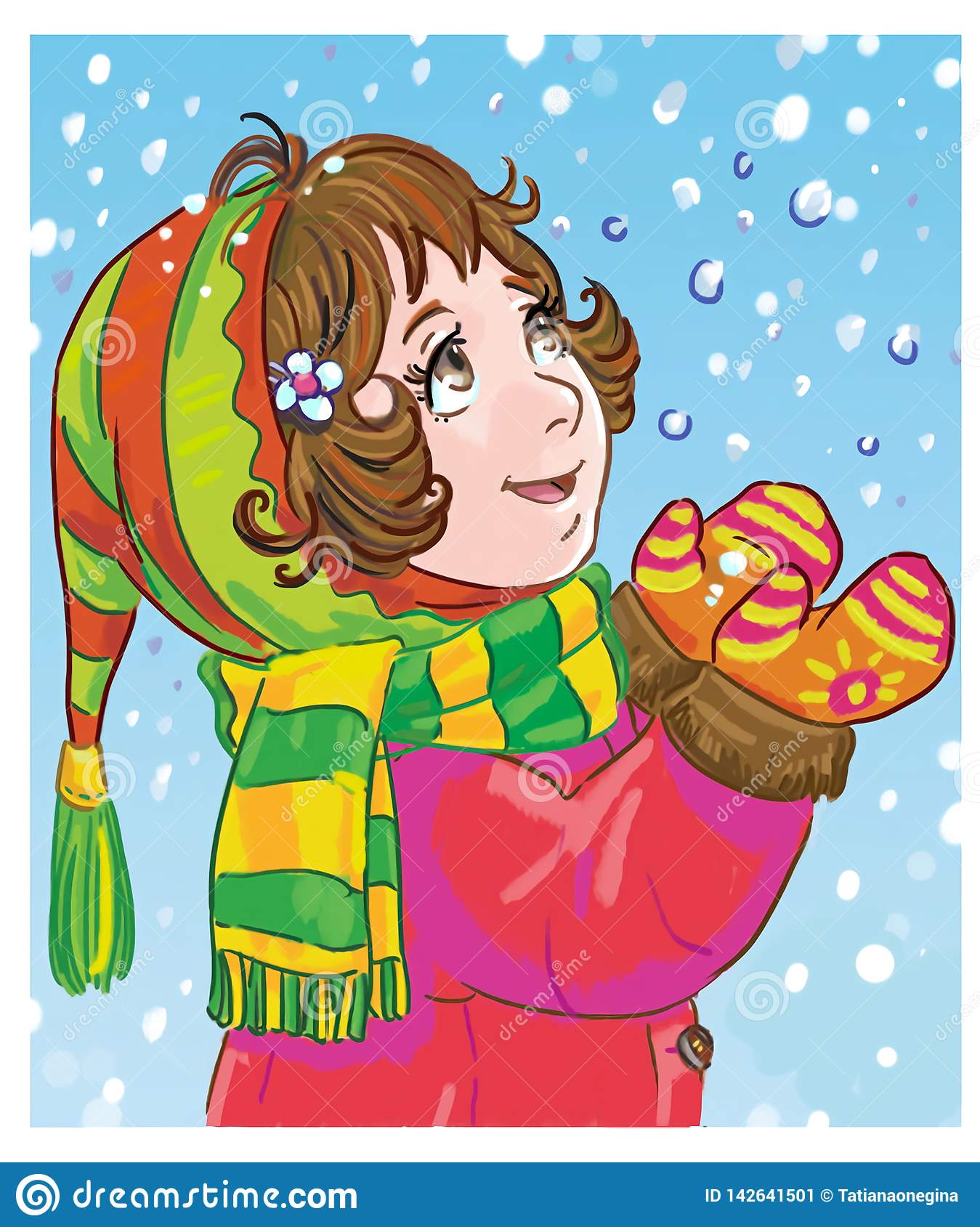 